Phase 1 syllabus (PTS-approved) 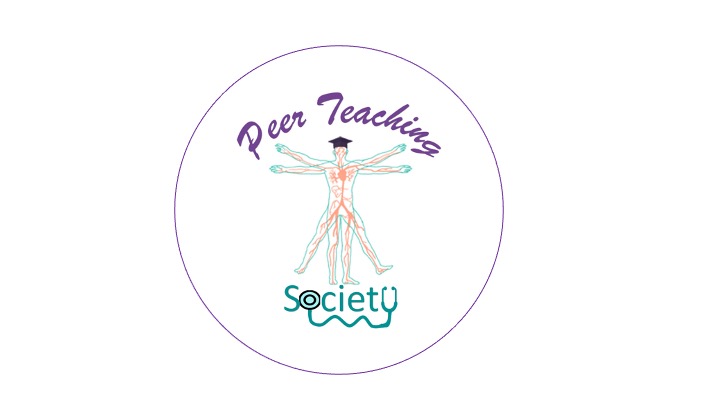 IntroductionDear Phase 1s,Welcome to Sheffield Medical School!Below is a checklist of key topics covered in Phase 1 which was written by Jon Emberey, and edited by several Phase 1 coordinators since, on behalf of the Sheffield Medical School Peer Teaching Society. This was written as a rough guide for your learning and covers most topics which are broken down into systems. DO NOT PANIC and feel like you must know everything perfectly- we have colour-coordinated the topics in order of importance. Green means you should know the topic well, yellow requires slightly less in-depth knowledge but it’s still important to know, and red means you should only have a vague idea about the topic. Your lecturers will also often stress key points they think are likely to come up in your exams and these should therefore be focused on.Please also use the Peer Teaching Website (https://www.peerteaching.co.uk) for useful resources, revision aids and information or for contact information.Good luck and enjoy every minute of your time here!Peer Teaching Society Committee 2021/2022ModuleTopicIntroduction to Medical SciencesAnatomyAll of the anatomy taught in this module is taught again in-depth later in the year so don’t stress about any of it. Focus on the biochem and socializing  CellsOrganellesCell membrane (structure/function)Membrane protein typesMovement across membranes HomeostasisCell communication methodPositive and negative feedbackWater distribution Water homeostasisElectrolyte imbalances (BASICS)Oedema types Molecular building blocksCarbs+glycosidic bondsAAs + peptide bondProtein structures (primary/secondary/tertiary/quaternary)Enzyme function DNA/RNADNA replication Transcription Translation DNA structure Mitosis/MeiosisCell cycle stages + appearance on microscopy Gonadal mosaicism Gametogenesis Mitotic abnormalities Genetic Diseases Phenotype vs genotypeExamples of autosomal dominant/recessive, sex-linked diseasesDefinitions: penetrance, variable expression, sex limitation Karyotypes (interpretation e.g. male/female/trisomy 21)Mendelian vs multifactorial diseaseKnudson 2-hit hypothesisMetabolism Definition of metabolism Energy storage in carbs, protein, lipids, alcohol BMR & factors changing it Energy GlycolysisKrebs cycle Oxidative phosphorylation + electron transport chain Fatty acid oxidation (beta oxidation)Ketogenesis + when ketones are usedATP-ADP cycleAcid-base balancepHH+ control Buffers examples Metabolic+respiratory acidosis/alkalosisHenderson-Hasselbach equation Anion gap Oxygen toxicity Reactive oxygen species & their useReactive oxygen species formation Defense against oxygen toxicity (catalase, glutathione peroxidase, antioxidant vitamins)Haber-Weiss and Fenton’s reaction Histology Types of stains & their use/appearanceEpithelium types and where they can be found CardiovascularHeart + vessels anatomy Anatomy of the heart (chamber and vessels)Heart valves + papillary muscles Heart surfaces Valve auscultation (location in relation to ribs not sounds)Coronary arteries and what they supplyCardiac conduction system Referred heart painPericardium (structure, sinuses)Vagus and phrenic nerves path (in relation to the hilum + diaphragm)Aorta branchesSuperior vena cava Aortic arches Cardiac cycleWhat occurs during systole What occurs during diastole Starling’s law of the heart Duration of systole and diastole How sympathetic and parasympathetic nervous systems affect the heart rate Circulation Pulmonary vs systemic circulation (BP differences, etc)Equations Stroke volume Ohm’s lawPulse pressure Poiseuille’s and blood flow Mean arterial pressure Central and peripheral circulation control Local, neural, and hormonal vasodilators and vasoconstrictors Baroreceptors and chemoreceptors, their location and how they function Electrical conduction Basic ECG (PQRST) interpretation/understandingCalculating the heart rate Conduction pathway of the heart Difference between skeletal muscle and heart muscle Action potential stages in a heart muscle cell Blood Composition (WBC/RBC/platelets/soluble proteins)Platelet function and clotting cascade (brief overview)RBC function WBC functionAwareness of blood cell disorders: sickle cell, low haemoglobin, low platelets e.t.cHistologyMuscle types and their defining featuresIntercalated discsCell types: different WBCs, RBC, plateletsStructure of arteries, veins, different capillary types, and how this all relates to their function Embryology Stages of heart formation Foetal circulation and changes that occur at birth Aortic arches Heart fieldsVasculogenesisRespiratoryAnatomyMuscles of the anterior chest Sternum Intercostal muscles Lungs (fissures, lobes, borders, surfaces,) – bronchial tree Hilum (contents, differences between right and left) Pleura Larynx + cartilages (paired vs unpaired) Pharynx + pharyngeal constrictors Airways – trachea to alveoli Thyroid – structure and innervation + blood supply Diaphragm – openings, hiatuses, innervation, function Physical process of breathing (pump handle and bucket handle movements) Axillary fold Anterior triangle of the neck Killian’s dehiscence Laryngeal muscles + ligaments Nasal sinuses – nasal anatomy*Waldeyer’s ring Azygous and hemiazygous veins Kiesselbach’s plexus**Taught randomly at the end of GI but fits better hereRespiratory pump Muscles involved, nerves involved, pleura Inspiration and expiration steps Control of respiration Pontine and medullary respiratory sensory Mechanical and chemical receptors (C-fibres, J-fibres, RASR, SASR)Respiratory drive Alveolar recruitment Gas exchange Surface area of lungs7 layers of gas exchangeVentilation/perfusion mismatch Oxygen dissociation curve Haemoglobin saturation and how different factors shift it to the left/right Equations Dalton’s lawBoyle’s law Henry’s law Alveolar gas equation Laplace’s law and the importance of surfactant Acid/base balance Acid/base dissociation curve Henderson-hasselbach equation Respiratory acidosis/alkalosis Hypoxia and hypercapnia Causes of hypoxia Causes of hypercapnia Differences between T1 and T2 respiratory failures Spirometry Flow/volume curve Volume/time curveAirway obstruction vs restriction and example of disease causing each The ageing lung Effect of age on the lung, gas exchange, immunity, etc. Hypersensitivity Types of hypersensitivity and their characteristics (Gell and Coombs)Cells involved in hypersensitivity and their roles Effect of histamine in T1 reaction Mechanism of anaphylaxis Airway toneBronchoconstriction vs dilation Nicotinic and muscarinic receptorsSympathetic stimulation Parasympathetic stimulation Host defense Mechanisms – innate vs adaptive immunity Respiratory/alveolar epithelium Mucus composition Extreme conditionsEffect of diving/altitude on respiration HistologyRespiratory epithelium Nose and olfactory epithelium Type 2 pneumocyte Differentiating between airway types Embryology Respiratory diverticulum and lung budsFoetal circulation and effect of first breath Type 2 pneumocyte production and premature babies GIAnatomy Surface markings (lines +. Reference points such as transpyloric plane and McBurney’s point) Anterior abdominal wall musclesRectus sheath Bowel nerve supply (splanchnics) Anatomy of the stomach Anatomy of the duodenum (4 sections)Anatomy of the small + large intestines with differences in blood and nerve supply Coeliac truck + branches Peritoneum Retroperitoneal organs (SAD PUCKER) Greater and lesser omentum Epiploic foramen Spleen Diet and fuels BMR definition Factors affecting BMRVitamins (sources and deficiency) Malnutrition definition Calculating BMI Swallowing and defaecation Stages of swallowing (voluntary, involuntary, involuntary)Muscles involved in swallowing Stages of defaecation Gag reflexSalivaSalivary glands – innervation, location, structure Acinar and duct cells Function of saliva Physiology of stomach Cell types within the stomach Gastric acid secretion and its regulation (cephalic, gastric, intestinal) Gastric motility, peristalsis, emptyingDefense against acid secretion Intestinal physiology Water distribution in the body Ion transport in the intestines Where are different vitamins absorbed in the body Where is bile absorbed in the intestinesDigestion and absorption Carbohydrate and starch digestion Proteins – digestion and absorption Lipids – cholesterol, bile salts, micellesHistology Epithelia of the GI tract (mouth, oesophagus, stomach, small intestine & large intestine, rectum, anus) Taste buds and their distribution on the tongue Types of salivary glands and how they stain Stomach-specific cells: parietal and chief cells Differences between parts of the small intestine (villi, crypts etc), and the large intestine Embryology Stages of oesophageal development Division of foregut/midgut/hindgut and their innervation Development and innervation of the stomach Midgut development stages: elongation, herniation, rotation, retraction Liver Anatomy Liver anatomy (lobes, ligaments) Impressions on the liver Calot’s trianglePortal system Liver lobules, acini, sinusoids, Structure of the gallbladder + biliary tree Liver storage Fat soluble vitamins Vitamins and iron storage Liver detoxification Xenobiotics (definition and examples)Phase 1 and phase 2 reactions Oxidation, reduction, hydrolysis, glucuronidation Cytochrome P450 functionProduction of protein Albumin – function, production, deficitClotting factors Complement factorsFat metabolism Energy reserves in the body Differences between white and brown fat Enzymes – lipoprotein lipase, hepatic lipaseBeta oxidation Nitrogen balance Urea cycle Glucose/alanine cycle Gall bladderProduction and contraction of bile Bilirubin and enterohepatic secretion of bile salts Exocrine pancreas Phases of secretion Secretion of bicarbonate Control of secretion – stimulation and inhibition Embryology Liver bud formation Formation of liver and gallbladderFormation of the pancreas Histology Sinusoids and sinusoidal macrophages Portal triad Exocrine vs endocrine pancreas Pancreatic ductsGallbladder structure NeuroAnatomy of the brain Lobes and their function (frontal, parietal, occipital, temporal), gyri, sulciLocation of primary areas (motor cortex, visual cortex, Broca’s area, Wernicke’s area, somatosensory cortex)Forebrain, midbrain, hindbrain MeningesBlood brain barrierVentricles and CSF outflow Cerebellum structure and function, communication fibers (mossy, climbing, purkinje) Symptoms of cerebellar damageCerebral vasculature Circle of Willis Venous drainage + sinuses Which lobes are supplied by which arteries Cavernous sinus & structures passing through it Berry aneurysms and stroke Anatomy of the skullBones of the face Cranial foramen and structures passing through them Cranial nervesFunction, origin, motor/sensory/bothBe able to interpret what damage to a cranial nerve would present as based on your knowledge of their function Anatomy of the spineDifferences between different vertebrae (cervical, thoracic, lumbar) Structure of the intervertebral discs Ascending and descending pathways (motor and sensory)  spinothalamic, corticospinal, DCML, etc.Muscles of the spine Conus medularis, spina equinaAxons and transmissionStructure of different axons Axons sheath differences in CNS and PNSTypes of synapses (excitatory, inhibitory, modulatory) Axonal and synaptic impulseStages of axonal transmission Pain Types of pain C and A delta nerve fibres Substance PAction of opioids Descending pain pathway Anaesthetics and analgesics Periaqueductal grey Melzack-wall pain gate Neuromuscular junction, muscle spindles, tendon golgi bodiesMotor unitTendon golgi apparatusMuscle spindleStretch, withdrawal, clasp knife reflexes Differences between upper and lower motor neuron weaknessVision Visual fields Ocular muscles and their innervation and function Anatomy of the eye Layers of the retinaAuditory systems Auditory conduction Vestibulo-choclear system and its function I’M AUDITORY (auditory pathway) Basal ganglia Anatomy, location, structure Function Limbic system + Papez circuit Interaction with striatum and substantia nigra Embryology Neurulation Prosencephalon, mesencephalon, rhombencephalon and their divisions Formation of the ventriclesSUGERAnatomyInguinal canal (borders, structures passing through)Anatomy of female genitalia: ovaries, vagina, uterus, external Anatomy of male genitalia: testicles, penis, prostate, ejaculatory duct, urethra Differences between male and female urethra Anatomy of kidney and adrenal glandsUreteric narrowing sites (where kidney stones can get stuck) Anatomy of the urogenital triangle (and structures) Pelvic floor muscles Renal physiology GFRFiltration and pressures at the glomerulus Filtration barrier Concepts of osmolality and osmolarity Structure of a nephron Ion and water transport at the nephron Hormones and their function: angiotensin 2, parathyroid, aldosterone, ANP, vasopressin Metabolic/respiratory acidosis/alkalosis Renal endocrinology RAASStructure of adrenal gland and hormone production Function of cortisol, adrenaline EPOHormone receptor locations, secondary messenger theory SkinLayers of the skin Skin as a barrier  brick wall model Junctions and adhesions molecules Effect of increased/decreased adhesion Stages of acne formation Pituitary glandNegative and positive feedback loopsDifferences between anterior and posterior pituitary gland Axis of anterior and posterior pituitary gland (oxytocin, vasopression, ACTH, TSH, LH, GH, prolactin) PancreasCell types in islet of LangerhansFunction of insulin Physiological response to high/low glucose Mechanism of insulin secretion Thyroid gland Anatomical structure – innervation, division, etcProduction of thyroid hormone Differences between T3 and T4Function of thyroxine Parathyroid gland – structure, function, etc. Reproduction SRY gene and its importance Meiosis (already done in IMMS)Oogenesis, spermatogenesisSpermiogenesis – know the difference between spermiogenesis and spermatogenesis Hypothalamic-pituitary-gonadal axis Changes at menopause Changes at puberty Blood-testes barrierPregnancy and menstrual cycle Stages of menstrual cycle – hormones involved, changes to the lining, etc. Be able to identify hormones involved in the menstrual cycle off of a graph (based on levels in certain Fertilization and implantation Follicular development Layers of the uterus and cervical ripening Maternal adaptations during pregnancy Stages of labour & hormones involved in its initiation Placenta: hormones, function, structure Micturition Control of micturition (nerve supply to muscles in the bladder)  mnemonic “Parasympathetic makes you Pee”Mechanisms of voiding and storage Histology Histology of the kidney Histology of the nephron, urethra, prostate Histology of the spermatic cord Histology of vaginal epithelial squames Leydig cellsCorpus luteum Anterior and posterior pituitary gland, pineal gland, parathyroid gland Pancreatic islets Layers of the skin Breast tissue Embryology Genital development Mullerian and Wolffian ducts Development of the kidneys Primordial germ cell migration Development of external male and female genitalia Uterine development Development of bladder and urethra MSKAnatomyMuscles and innervations of the anterior/medial thigh Gluteal region and posterior thigh + pelvis Anterior and lateral leg – including blood supply, patella, tibia, fibula The foot – bones, innervation Lower limb blood supply Shoulder and back – rotatory cuff etcAxilla and the brachial plexus Brachial Plexus Injury – muscle supplyAnterior aspect of the arm Forearm and the cubital fossa (and things passing through it) Hand – carpal bones, innervation, superficial palmar arch, carpal tunnel, muscles) Myotomes of the arms and legs Joints of the upper limb – elbow wrist, fingers Bones: types, functions, etc.Function of bones What are the types of bones (primary/secondary/short/flat)Endochondrial ossification Intramembranous ossification Stages of vitamin D absorption + production Calcium haemostasis Fractures and healingStages of healing (hematoma, inflammation, repair, remodeling) Types of fractures Ligaments and tendonsHierarchy of ligament structure Compare/contrast ligaments and tendons Types of joints (functional classification as well) Types of synovial joints Hyaline cartilage composition Collagen types and where they can be found Collagen synthesis Cells inside the boneOsteoclasts, osteoblasts, osteocyte – function and maturation Bone remodeling – how it functions and what cells&mediators are involved  RANK signaling system and its function Coupling in osteoclast-osteoblast communication Histology Types of muscle: smooth, skeletal, cardiac, and their structure Skeletal muscle terminology (from the sarcomere to the epimysium) Skeletal muscle fibre types (1, 2a, 2b)Muscle spindleTypes of cartilages (hyaline, elastic, fibrous) Structural differences between primary and secondary bone Haversian canals Differences between osteoblasts and osteoclasts Endochondrial ossification and zone of hyperplasiaDeveloping membrane bone Sharpey’s fibres Public HealthThere is a public health document on the drive already which is a great guide for what you need to know. Make sure to remember specific case studies (such as the Black Report). 